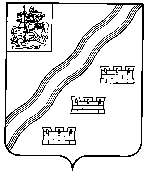 СОВЕТ ДЕПУТАТОВНАРО-ФОМИНСКОГО ГОРОДСКОГО ОКРУГАМОСКОВСКОЙ ОБЛАСТИРЕШЕНИЕот_______________ №____________г. Наро-ФоминскПРОЕКТО внесении изменения в решение Совета депутатов Наро-Фоминского муниципального района Московской области от 27.10.2006 № 6/35 «Об утверждении нормативов потребления коммунальных услуг для населенияНаро-Фоминского муниципального района»В соответствии со статьей 157 Жилищного кодекса Российской Федерации, Федеральным законом от 06.10.2003 № 131-ФЗ «Об общих принципах организации местного самоуправления в Российской Федерации», Распоряжением Министерства жилищно-коммунального хозяйства Московской области от 23.10.2020 № 386-РВ «Об утверждении нормативов потребления коммунальных услуг по холодному (горячему) водоснабжению, водоотведению в жилых помещениях на территории Московской области», руководствуясь Уставом Наро-Фоминского городского округа Московской области, Совет депутатов Наро-Фоминского городского округа Московской области решил:Внести изменение в решение Совета депутатов Наро-Фоминского муниципального района Московской области от 27.10.2006 № 6/35 «Об утверждении нормативов потребления коммунальных услуг для населения Наро-Фоминского муниципального района» (в ред. от 24.04.2009 № 222/16) изложив Приложение в редакции, согласно приложению к настоящему решению.Опубликовать настоящее решение в периодическом печатном издании газете «Основа» и сетевом издании «Официальный сайт органов местного самоуправления Наро-Фоминского городского округа» в информационно-телекоммуникационной сети Интернет.Настоящее решение вступает в силу с даты его официального опубликования и  распространяется на правоотношения, возникшие с 1 ноября 2020 года.Согласовано:Заместитель Главы Администрации Наро-Фоминского городского округа                                                                      А.А. ГусаковПредседатель Комитета по ЖКХ и дорожной деятельности Администрации Наро-Фоминского городского округа                                         С.Н. ЕрмакДоговорно-правовой отдел Администрации Наро-Фоминского городского округаНачальник отдела по работе со СМИ и интернет- коммуникациям Управления по территориальной и информационной политике Администрации Наро-Фоминского городского округа				     И.Н. НикитинаЮрисконсульт Комитета по ЖКХ и дорожной деятельности 	 					          А.А. ВегелеПроект подготовлен Комитетом по ЖКХ и дорожной деятельности Администрации 
Наро-Фоминского городского округа, Л.А. Данилова, тел. 343-00-30Приложение к решению Совета депутатовНаро-Фоминского городского округаМосковской областиот «____» ___________  2020  № _________«Приложение к решению Совета депутатовНаро-Фоминского муниципального районаот    27.10.2006      №   6/35  .».          ГлаваНаро-Фоминскогогородского округаР.Л. Шамнэ                ПредседательСовета депутатов Наро-Фоминского             городского округаА.С. ШкурковВид услуги, благоустройство домаНа 1 кв. м общейплощади в годНа 1 кв. м общейплощади в месяцНа 1 человека в годНа 1 человека в месяцТеплоснабжение, в том числе:ХХ ХХотопление0,21 Гкал0,0175 Гкалгорячее водоснабжение,
в том числе:ХХ2,21 Гкал0,1840 Гкалванные комнаты, оборудованныеполотенцесушителем от ГВСХХ2,21 Гкал0,1840 Гкалванные комнаты, оборудованныеполотенцесушителем от отопленияХХ2,03 Гкал0,1692 Гкалванные комнаты, не оборудованныеполотенцесушителемХХ1,70 Гкал0,1417 Гкал